TASK 1. Choosing a Career (Multiple choice vocabulary test)There are as many kinds of careers as there are people. They vary greatly in the type of work involved and in the ways they (1) _----------- a person’s life.The kind of career you have can (2) -------- your life in many ways. For example, it can (3) ---------- where you live and the friends you make. It can reflect how much education you have and can determine the (4) ---------- of money you earn. Your career can also affect the way you feel about yourself and the way other people act toward you. By making wise decisions (5) ----------- your career, you can help yourself build the life you want.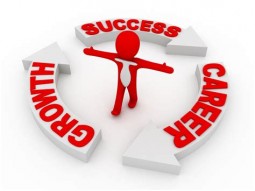 To make wise career decisions and plans, you need as much information as possible. The more you know about yourself and career (6) ------------, the better able you will be to choose a (7) ----------- career.Learning about oneself. People differ in what they want from a career. Many people desire a high income. Some hope for fame. Others want (8) ------------. Still, others want to serve people and make the world a better place.Before you begin to (9) ---------- career fields, you should determine (a) your values; (b) your interests; and (c) your aptitudes (abilities). Most people are happiest in jobs that (10) ------------ their values, interests, and aptitudes.Each person has many values, which vary in strength. For example, money is the strongest value for some people — that is, wealth is more important to them than anything else. As a result, they (11) ---------- their thoughts, behaviour, and emotions on the goal of earning a high income. Other values include devotion to religion, taking risks, spending time with family, and helping others. People should understand their values prior to making a career decision.You can develop an understanding of your values by asking yourself what is most important to you and by examining your beliefs. For example, is it important to you to work as a member of a team? Or would you rather be in charge or work alone? If working alone or being in charge is important to you, independence is probably one of your (12) ------------- values.ТемаДжерело(література, посилання)ЗавданняПрактичне заняття 14Тема “Career Choices” 1) “Англійська мова” для студентів 2-го року навчання. “English” for Second Year Students: навч.-метод. посіб. / І. С. Ковальчук, О. Б. Сивак. – Житомир: ЖДТУ, 2018. – 156 с.1) Speaking2) CHOOSING A CAREER tasks (Multiple choice vocabulary test)3) VIDEO Working holidays in Japan https://www.youtube.com/watch?v=uzQTPG3Mnuc(questions will be attached)  A B C D 1 move influence persuade guide 2 move interest disturb affect 3 control choose determine discover 4 amount mass volume supply 5 in relevant to concerning respect in a case 6 hours moments occasions opportunities 7 satisfying delightful comfortable suitable 8 accident experience adventure incident 9 research examine inspect explore 10 fit agree change belong 11 move meet focus follow 12 best primary elementary primitive 